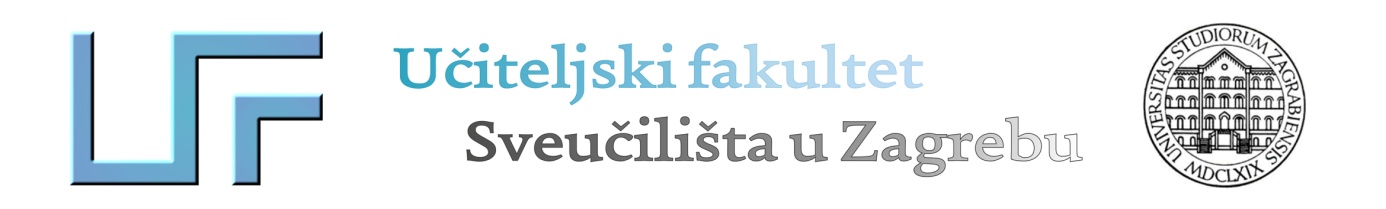 životopisI nositelja i izvoditelja programa:Osobni podaci:Radno iskustvo:Dodatno radno iskustvo:Obrazovanje:Usavršavanje:Odabrana bibliografija ili umjetnička dostignuća (u posljednjih 5 godina):Ostale profesionalne aktivnosti:Ime i prezime:Adresa:Telefon:Elektronička pošta, Web adresa:Materinji jezik:Strani jezici:Datumi (od – do):Ustanova zaposlenja: Naziv radnog mjesta: Funkcija:Područje rada:Datum:Mjesto:Ustanova:Zvanje:Godina:Mjesto: Ustanova:Područje: